 

Caption information: Cast members from the 16 long-running shows eligible for the BBC Radio 2 Audience Award gather on stage at the New London Theatre. Vote for your favourite at www.olivierawards.com until 4 March and find out who wins on Sunday 13 April by watching ITV highlights of the 2014 Olivier Awards with MasterCard ceremony at the Royal Opera House, London.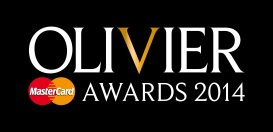 ProductionActorCharacterThe 39 StepsBen Righton Richard HannayThe 39 StepsEllie BeavanPamela/Annabella/MargaretThe BodyguardBeverley KnightRachel MarronThe BodyguardTristan GemmilFrank FarmerThe BodyguardAnton JosephFletcherThe Curious Incident of the Dog in the Night-TimeJack LoxtonChristopherDisney’s The Lion KingCalvyn Grandling SimbaDisney’s The Lion KingSindisiwe KhumaloRafikiJersey BoysMichael WatsonFrankie ValliJersey BoysJon BoydonTommy De VitoJersey BoysDavid McGranaghan Nick MassiJersey BoysEdd PostBob GaudioLes MisérablesDaniel Koek Jean ValjeanLes MisérablesNa Young Jeon FantineLes MisérablesRob Houchen MariusLes MisérablesAnton ZetterholmEnjolrasMamma Mia!Dianne PilkingtonDonna SheridanMamma Mia!Jane MilliganRosieMamma Mia!Kim IsmayTanyaMatilda The MusicalTasha ChappleMatildaMatilda The MusicalCara JenkinsMatildaMatilda The MusicalLollie McKenzieMatildaMatilda The MusicalLottie SiciliaMatildaStompLaetitia LawrenceStomperStompAndrew PatrickStomperStompMarc StephensonStomperStompAluá NascimentoStomperThe MousetrapHelen Clapp Mollie RalstonThe MousetrapAnnabelle BrownMiss CasewellThe MousetrapDan GingellSgt. TrotterThe MousetrapRobin HemmingsChristopher WrenThe Phantom of the OperaSean PalmerRaoulThe Phantom of the OperaHarriet JonesChristineThe Phantom of the OperaJeremy Secomb PiangiThe Phantom of the OperaLara MartinsCarlotta Thriller LiveZoe BirkettCast membersThriller LiveBritt QuentinCast membersThriller LiveLiam LawrenceCast membersThriller LiveRob AnkerCast membersWar HorseNigel Allen (Head); Darren Cockrill (Heart); Derek Arnold (Hind)JoeyWe Will Rock YouBrenda EdwardsKiller QueenWickedPhilippa Buxton Emerald City DenizensWickedSamuel Edwards Emerald City DenizensWickedAisling DuffyEmerald City DenizensThe Woman In BlackStuart FoxArthur KippsThe Woman In BlackGwynfor JonesThe Actor